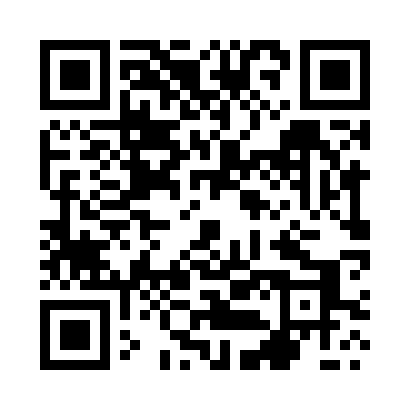 Prayer times for Chmielen, PolandWed 1 May 2024 - Fri 31 May 2024High Latitude Method: Angle Based RulePrayer Calculation Method: Muslim World LeagueAsar Calculation Method: HanafiPrayer times provided by https://www.salahtimes.comDateDayFajrSunriseDhuhrAsrMaghribIsha1Wed3:055:3112:556:028:2010:362Thu3:015:2912:556:038:2210:393Fri2:585:2712:556:048:2310:424Sat2:545:2512:556:058:2510:455Sun2:515:2412:556:068:2710:486Mon2:475:2212:556:078:2810:517Tue2:445:2012:556:088:3010:548Wed2:405:1912:556:088:3110:579Thu2:405:1712:556:098:3311:0110Fri2:395:1512:546:108:3411:0211Sat2:385:1412:546:118:3611:0312Sun2:385:1212:546:128:3711:0313Mon2:375:1112:546:138:3911:0414Tue2:375:0912:546:148:4011:0515Wed2:365:0812:546:158:4211:0516Thu2:355:0612:546:168:4311:0617Fri2:355:0512:546:168:4511:0618Sat2:345:0412:556:178:4611:0719Sun2:345:0212:556:188:4811:0820Mon2:335:0112:556:198:4911:0821Tue2:335:0012:556:208:5011:0922Wed2:324:5912:556:208:5211:1023Thu2:324:5712:556:218:5311:1024Fri2:324:5612:556:228:5411:1125Sat2:314:5512:556:238:5511:1126Sun2:314:5412:556:248:5711:1227Mon2:314:5312:556:248:5811:1328Tue2:304:5212:556:258:5911:1329Wed2:304:5112:566:269:0011:1430Thu2:304:5012:566:269:0111:1431Fri2:304:5012:566:279:0211:15